Remembering Sarah Brown by Bette Boston"Sarah Brown" - a beautiful name for a beautiful person. Known for her many talents and outstanding friendliness, Sarah also enjoyed over fifty years of happy marriage with Bill Brown who blended beautifully with Student Affairs and after retirement returned to help our Health Center become what it is today. Sarah was active in "The Originals", the first organized group of women from what was known as FTU (Florida Technological University). Raising her three sons was a full time job for Sarah - she did it well. My, how she loved to travel! Never have I had a friend whom I admired more for her sincerity - she never had a negative thing to say about anyone. We will miss Sarah at our luncheons and meetings - she was a positive influence and bright spot for all of us.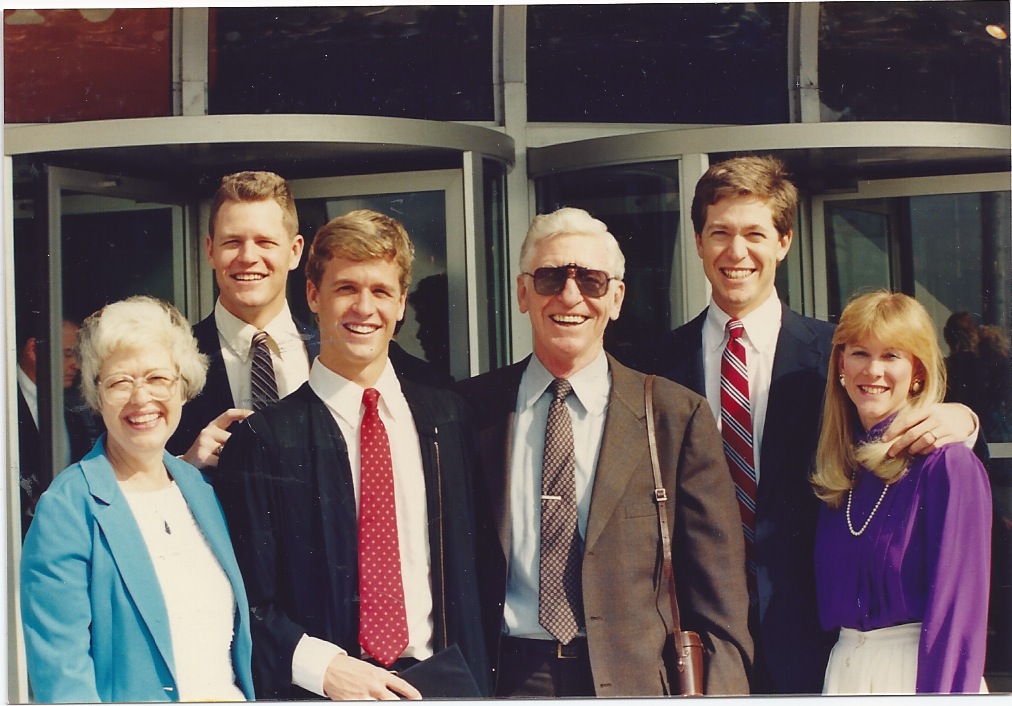 